3-ТОҚСАН БОЙЫНША ЖИЫНТЫҚ БАҒАЛАУ СПЕЦИФИКАЦИЯСЫҰзақтығы: 40 минутТыңдалым-10 минутОқылым-10 минутЖазылым-20 минутАйтылым сабақтан тыс тексеріледі (әр білім алушыға 2 минут беріледі)Балл саны: 30Тапсырмалар түрлеріКөп таңдауы бар сұрақтарҚысқа жауапты қажет ететін сұрақтарТолық жауапты қажет ететін сұрақтарЖиынтық бағалаудың құрылымыТоқсандық жиынтық бағалаудың нұсқасы 4 тапсырмадан тұрады. Бірінші тапсырма – тыңдалым, екінші тапсырма – оқылым, үшінші тапсырма –жазылым және тілдік бағдар, төртінші тапсырма – айтылым дағдыларын тексеруге арналған.Тоқсандық жиынтық бағалау тапсырмаларының сипаттамасыТапсырмалар және балл қою кестесі үлгісі«Қазақ тілі мен әдебиеті» пәнінен 3-тоқсан бойынша жиынтық бағалау тапсырмаларыТыңдалымМәтінді мұқият тыңдап, төмендегі тапсырмаларды орындаңыз (3 минут)Қазіргі кезде дүкендерден әлемнің әр жерінен келетін түрлі жемістер мен дайын тағам өнімдерін сатып ала аламыз. Мейрамханалар мен дүңгіршіктерде  жылдам дайындалатын тағамдар да толып тұр. Бірақ, олар денсаулыққа өте зиян.Дұрыс тамақтану үшін, алдымен, қазіргі кездегі жылдам дайындалатын тағамдарды, яғни фастфудтарды пайдаланбау қажет. Екіншіден, жеміс-жидектерді көп қолдану қажет. Олар дәруменге бай. Үшіншіден, көкөністерді жиі қолдану қажет. Көкөністер өте пайдалы. Төртіншіден, көп тамақ жемеу қажет. Тағамды асықпай шайнап жеген пайдалы. Бесіншіден, тағамдарды уақытылы жеуіміз қажет. Мәселен, кешке қарай көп тамақтану немесе майлы тағамдар жеу дұрыс емес. Тағамның құрамында әртүрлі дәрумендер, пайдалы заттар болуы керек. Жеміс-жидек пен көкөністі көп жеген дұрыс. Жеміс-жидекті жуып жеу керек. Өзіміздің ұлттық тағамдармен: қазы-қарта, құрт, ірімшік және қымыз, қымыран, айранмен  алмастыру қажет. Бұл тағамдар денсаулыққа өте  пайдалы.  Азық-түлік сатып аларда оның құрамымен танысып, құрамындағы заттардың ағзамызға зияны жоқ екеніне көз жеткізіп алуымыз қажет. «Бірінші байлық — денсаулық» дейді халқымыз. Денің сау болу үшін – дұрыс тамақтан!  (147 сөз).(Мәтін  https://yandex.kz/search/?text=https%3A%2F%2Fwww.qamshy.kz%2Farticle%2Fduris-tamaqtanw.html&lr=10305&clid=241387434&win=475&suggest_reqid=131008789161019255766997640897142 сайтынан алынып, өңделді).1. Мәтінде не туралы айтылған? (1 минут).____________________________________________________________________                                                                                                                 [1]2. Дұрыс тамақтану үшін  не істеу қажет? (3 минут).                                                                                                        [2]3. Адам ағзасына зиянды және пайдалы тағамдарды жаз  (1 минут).                                                                                                           [1]4. «Бірінші байлық — денсаулық»  деген халық даналығын қалай түсінесің? Мәтіннің идеясын тұжырымдап жазыңыз. (2 минут).__________________________________________________________________________________________________________________________________[1]Оқылым Мәтінді мұқият оқып, төмендегі тапсырмаларды орындаңыз. (3 минут)Тәуелсіз ҚазақстанымКүн сәулесіне шомылған ғажайып мекен – менің елім Қазақстан.  Қазақстан  1991  жылдың  16 желтоқсанында  Тәуелсіз  мемлекет атанды. Біз үшін  Тәуелсіздік  күні  - ең қадірлі  күннің  бірі. Бұл жолда  қаншама  адам құрбан  болды. Біз оларды  ешқашан ұмытпаймыз. Жыл сайын  тәуелсіз мерекесінде еске  аламыз. Біздің еліміз   жер көлемі бойынша тоғызыншы  орында  тұр. Еліміз  өлшеусіз  табиғат байлығымен  ғана емес, ең алдымен,  сан  түрлі ұлттардан  құралған  халқымен ерекше  екенін  ұмытпаған  дұрыс.Біздің тірегіміз – тәуелсіздік, тілегіміз – тұрақтылық, білегіміз – бірлік. Тәуелсіздікпен бірге халқымыз Мәңгілік мұраттарға қол жеткізді.Тәуелсіздік – ең алдымен қазақ халқының бостандыққа ұмтылған асқақ армандары мен қайсар рухының жемісі. Сондықтан да біз үшін Тәуелсіздік күні – ең қастерлі күн. Біз бүгінгі барлық жетістіктерімізге Тәуелсіздіктің арқасында қол жеткіздік. Тәуелсіздік – тәңірдің біздің ұрпаққа берген үлкен бақыты, халқымыздың мәңгілік құндылығы.Тәуелсіздігіміздің 30 жылдық мерейтойы тұғырлы, баянды болсын! Әрқашан күн сөнбесін! Тәуелсіз Қазақстанның таңы нұрлы, егемен еліміздің ұрпағының еңсесі биік болып, көк аспанда қасиетті көк туымыз мәңгі желбіресін! (147 сөз).(Мәтін https://bilim-all.kz/article/2787-Menin-tauelsiz-Qazaqstanym,  http://ibirzha.kz/t-uelsizdik-e-basty-ndyly-ymyz/ сайтынан алынып, өңделді).Сұрақтарға толық жауап жазыңыз.  (5 минут).1.Мәтін не туралы? Мәтіннің тақырыбын анықтаңыз._________________________________________________________________ 2.Қазақстан қашан Тәуелсіз мемлекет атанды? _________________________________________________________________3.Биыл Тәуелсіздігімізге неше жыл толады?_________________________________________________________________[3]2. Мәтін бойынша берілген сөздерді сәйкестендіріп, сөз тіркесін жасаңыз. (2 минут). [2]ЖазылымБерілген сипаттау, бейнелеу құралдарын қолдана отырып, «Аспан әлемінің құпиясы», «Шоқжұлдыздар» тақырыбына  сипаттама мәтінін жазыңыз. Сын есімдерді қолданыңыз.  (20 минут)[ 10 ]Айтылым «Компьютердің тілін табу − өнер».   Берілген суреттерді тірек сөздердің көмегімен сипаттаңыз (әр білім алушыға    2 минут). Суреттер https://friendly-life.ru/wp-content/uploads/2016/06/podrostok-za-kompyuterom-2.jpg https://mypresentation.ru/documents_6/8cdb3160a9187d87b7aa638a1a009978/img7.jpg  https://www.zko-medcollege.kz/images/DO/ММ3.jpg  https://st2.depositphotos.com/1062624/11810/i/950/depositphotos_118104770-stock-photo-best-internet-concept-of-global.jpg  сайттарынан алынды). [10]Балл қою кестесіТыңдалым,  оқылым Жазылым Айтылым *ТапсырмаҚамтылатын мақсаттарТапсырмалар түрлері*Тапсырмалар сипаттамасы*Орындау уақыты, минутБалл15.1.6.1 тыңдалым материалдарының мазмұны негізінде сұрақтарға жауап беруКөп таңдауы бар және қысқа жауапты қажет ететін сұрақтарТапсырма жеке орындалады. Білім алушылар 147 сөзден тұратын тақырыпқа қатысты тыңдалым мәтінін 2 рет тыңдайды.Білім алушылар мәтін тыңдау барысында мәтін мазмұнына негізделген бірінші  екінші тапсырмада мазмұнға бағытталған сұрақтарға  жауап береді. Үшінші нақты ақпаратты тауып жазады.Төртінші тапсырмада мәтін идеясына сай мақалдың мағынасын ашып  айтады.4125.1.6.1 тыңдалым материалдарының мазмұны негізінде сұрақтарға жауап беруКөп таңдауы бар және қысқа жауапты қажет ететін сұрақтарТапсырма жеке орындалады. Білім алушылар 147 сөзден тұратын тақырыпқа қатысты тыңдалым мәтінін 2 рет тыңдайды.Білім алушылар мәтін тыңдау барысында мәтін мазмұнына негізделген бірінші  екінші тапсырмада мазмұнға бағытталған сұрақтарға  жауап береді. Үшінші нақты ақпаратты тауып жазады.Төртінші тапсырмада мәтін идеясына сай мақалдың мағынасын ашып  айтады.3235.1.6.1 тыңдалым материалдарының мазмұны негізінде сұрақтарға жауап беруКөп таңдауы бар және қысқа жауапты қажет ететін сұрақтарТапсырма жеке орындалады. Білім алушылар 147 сөзден тұратын тақырыпқа қатысты тыңдалым мәтінін 2 рет тыңдайды.Білім алушылар мәтін тыңдау барысында мәтін мазмұнына негізделген бірінші  екінші тапсырмада мазмұнға бағытталған сұрақтарға  жауап береді. Үшінші нақты ақпаратты тауып жазады.Төртінші тапсырмада мәтін идеясына сай мақалдың мағынасын ашып  айтады.1145.1.6.1 тыңдалым материалдарының мазмұны негізінде сұрақтарға жауап беруКөп таңдауы бар және қысқа жауапты қажет ететін сұрақтарТапсырма жеке орындалады. Білім алушылар 147 сөзден тұратын тақырыпқа қатысты тыңдалым мәтінін 2 рет тыңдайды.Білім алушылар мәтін тыңдау барысында мәтін мазмұнына негізделген бірінші  екінші тапсырмада мазмұнға бағытталған сұрақтарға  жауап береді. Үшінші нақты ақпаратты тауып жазады.Төртінші тапсырмада мәтін идеясына сай мақалдың мағынасын ашып  айтады.2155.3.1.1 мәтіндегі негізгі ақпаратты анықтау;Көп таңдауы бар және қысқа жауапты қажет ететін сұрақтарТапсырма жеке орындалады. Білім алушылар 168 сөзден тұратын тақырыпқа қатысты мәтінді оқиды.Бірінші тапсырмада мәтін бойынша сұрақтарға толық жауап жазады.Екінші сөз тіркестерін жасайды. 8         365.3.1.1 мәтіндегі негізгі ақпаратты анықтау;Көп таңдауы бар және қысқа жауапты қажет ететін сұрақтарТапсырма жеке орындалады. Білім алушылар 168 сөзден тұратын тақырыпқа қатысты мәтінді оқиды.Бірінші тапсырмада мәтін бойынша сұрақтарға толық жауап жазады.Екінші сөз тіркестерін жасайды. 2275.4.3.1 жазба жұмыстарында сипаттау, бейнелеу құралдарын қолданып жазу 5.5.1.2 лексикалық мағынасы жағынан заттың түрін, түсін  сапасын білдіретін сын есімдерді ажырата білу, жазба, ауызша жұмыстарда қолдануЖазбаша толық жауапты қажет ететін сұрақтарТапсырма жеке орындалады.Білім алушылар берілген тақырып бойынша сипаттау, бейнелеу құралдарын қолдана отырып мәтін құрап жазады (50-60 сөз)..  Жазба жұмысында сын есімдерді орынды қолданып жазуы бағаланады.2010105.2.6.1 тірек сөздерді дұрыс қолданып иллюстрацияларды сипаттауТолық жауапты қажет ететін сұрақтарТапсырма жеке орындалады. Білім алушы берілген тақырып суреттерді тірек сөздердің көмегімен сипаттап (әр білім алушыға    2 минут). айтады. Мұғалім айтылым дағдысын бағалайды.Айтылым сабақтан тыс, қосымша уақытта өткізіледі(әр білім алушыға 2 минут уақыт беріледі)10Барлығы4030БіріншіденЕкіншіденҮшіншіденТөртіншіденБесіншіденЗиянды тағамдарПайдалы тағамдар1Тәуелсіз аелім2Тәуелсіздік әмемлекет3Менің ббиік4ЕңсесівмерекесіАспан әлемі, шоқжұлдыздар, көк күмбез, сұлу бикеш, сәйгүлік ат, мерген жігіт, тылсым сырлы, қазақ жұлдызшылары, құс жолы, құпия әлем, «Жұлдызың жоғары болсын». 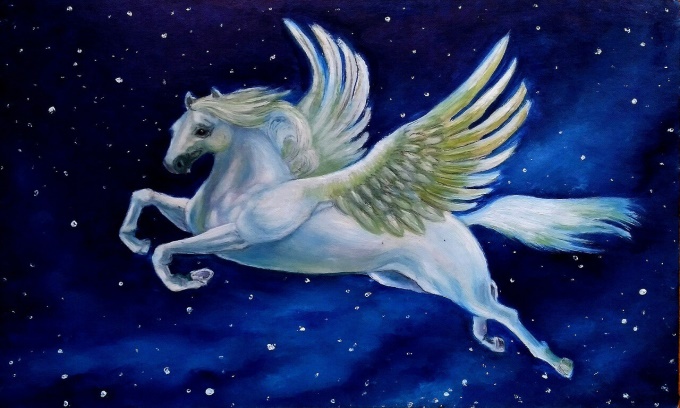 (Сурет https://img-fotki.yandex.ru/get/369087/362748651.0/0_181eea_f8cf9d8a_XXXL.jpg сайтынан алынды).(Сурет https://img-fotki.yandex.ru/get/369087/362748651.0/0_181eea_f8cf9d8a_XXXL.jpg сайтынан алынды).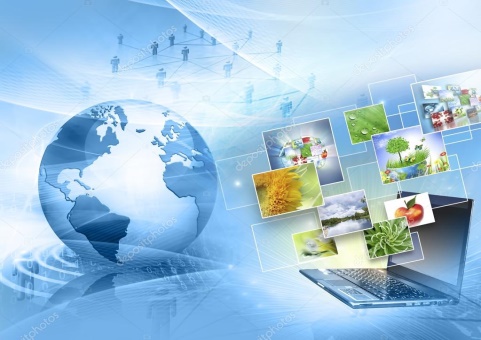 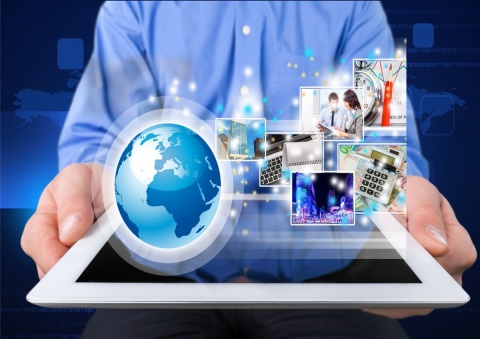 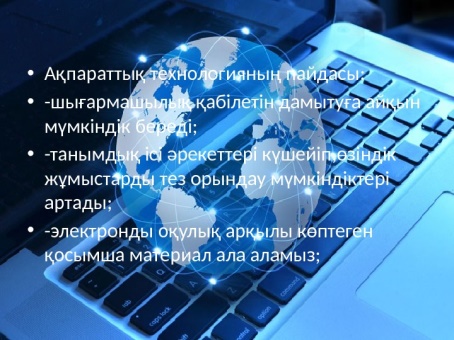 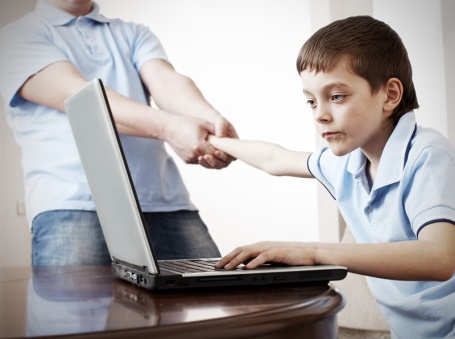 Тірек сөздер: компьютер, тәуелділік, әлеуметтік желі, зиян, жылдамдық, ақпаратБағалау критерийі Жауап Балл Бағалау критерийі Білім алушы Балл Тыңдалым Дұрыс тамақтану денсаулық кепілі1 Тыңдалым Біріншіден, фастфудтарды пайдаланбау қажет. Екіншіден, жеміс-жидектерді көп қолдану қажет. Үшіншіден, көкөністерді жиі қолдану қажет. Төртіншіден, көп тамақ жемеу қажет. Бесіншіден, тағамдарды уақытылы жеуіміз қажет.1  1Тыңдалым Зиянды: фасфуд, газды  сусын, майлы тағамПайдалы: көкөніс, жеміс-жидек (Оқушының өз жауабы ескеріледі).1 Тыңдалым «Бірінші байлық — денсаулық» дейді халқымыз. Денің сау болу үшін – дұрыс тамақтан!  (Оқушының өз жауабы ескеріледі).15 балл  Оқылым Тәуелсіздік мерекесі 1  Оқылым Қазақстан1991  жылдың  16желтоқсанында  Тәуелсіз мемлекет атанды.1 Оқылым Биыл Тәуелсіздігімізге 30 жыл толады1  Оқылым . 1– Ә;    2– В;     3 – А,   4 – Б.1 15 балл Балл Мазмұны (5 балл) Тіл сапасы (5 балл) 5 Өте жақсы  Мәтін құрылымы (кіріспе, негізгі және қорытынды), жанры, стилі толық сәйкес келеді. Ойын жүйелі түрде жеткізеді. Лексикалық минимумды қолдануы жоғары, стильдік қолданысы өте дұрыс. Өте жақсы  Грамматикалық 	және пунктуациялық тұлғаларды өте дұрыс қолданады. Елеусіз қателері ойды түсінуге кедергі келтірмейді. 4 Жақсы Мәтін құрылымы (кіріспе, негізгі және қорытынды), жанры сәйкес келеді. Ойын жеткізеді.  Лексикалық минимумды жеткілікті қолданады, стильдік қолданысы дұрыс. Жақсы Грамматикалық 	және пунктуациялық тұлғаларды дұрыс қолданады. Елеусіз қателері ойды түсінуге кедергі келтірмейді. 3 Қанағаттанарлық Мәтін құрылымын (кіріспе, негізгі және қорытынды), жанрын, стилін сақтауға тырысқан. Ойын жеткізуде ішінара ауытқулар кездеседі. Лексикалық минимумды қолдануға тырысады, стильдік қолданысы орташа.Қанағаттанарлық Грамматикалық және пунктуациялық тұлғаларды қолдануда ішінара қателер жібереді. Елеусіз қателер көп, бірақ ойды түсінуге кедергі келтірмейді.2 Төмен  Мәтін құрылымын (кіріспе, негізгі және қорытынды), жанрын, стилін сақтауы шектеулі. Ойын жеткізуде ауытқулар көптеп кездеседі. Лексикалық минимумды қолдануы шектеулі, стильдік қолданысы төмен. Төмен Грамматикалық және пунктуациялық тұлғаларды қолдануда қателері көп болғандықтан, ойды түсінуге кедергі келтіреді. 1 Өте төмен Мәтін құрылымы (кіріспе, негізгі және қорытынды) мүлдем ескерілмеген. Жазба жұмысы жанрға, стильге сәйкес емес. Ойын жеткізе алмаған. Лексикалық минимумды қолдануы шектеулі. Өте төмен Грамматикалық және пунктуациялық тұлғаларды қолдануда өрескел қателер көп, ойды түсіну өте қиын. Балл Негізгі ойды ашуы (5 балл) Сөз қолданысы (5 балл) 5 Өте жақсы Тақырыпты және сұрақты өте жақсы түсінеді. Күтпеген сұрақтарға жауабы тез әрі орынды. Ойын жүйелі түрде жеткізеді.  Өте жақсы Лексикалық минимумы мол, стильдік  қолданысы  өте  дұрыс.  Орфоэпиялық  нормаларды  дұрыс қолданады. Арасында елеусіз қателер жібергенімен, ойды түсінуге кедергі келтірмейді. 4Жақсы Тақырыпты 	және 	сұрақты жақсы түсінеді. Күтпеген сұрақтарға жауабын ойланып береді, ойын 	орынды жеткізеді.  Жақсы Лексикалық минимумы жеткілікті, стильдік қолданысы дұрыс. Орфоэпиялық нормаларды қолданады. Арасында қателер жібереді. 3Қанағаттанарлық Тақырыпты 	және 	сұрақты 	жақсы түсінеді. Күтпеген сұрақтарға жауабын ойланып береді, ойын орынды жеткізеді.  Қанағаттанарлық Лексикалық минимумы жеткілікті, стильдік қолданысы орташа. Орфоэпиялық нормаларды қолдануда елеусіз қателер жібереді. 2Төмен  Тақырып пен сұрақты түсінуде және күтпеген сұрақтарға жауап беруде қиналады. Ойын жеткізуде ішінара ауытқулар кездеседі.  Төмен Лексикалық минимумды қолдануға  тырысады,  стильдік қолданысы  төмен. Орфоэпиялық нормаларды қолдануда қателер жібереді. 1Өте төмен Тақырып пен сұрақты түсінуде және күтпеген сұрақтарға жауап беруде қолдауды қажет етеді. Ойын жеткізуде өрескел ауытқулар кездеседі. Өте төмен Лексикалық минимумды қолдануы шектеулі, стильдік қолданысы төмен. Орфоэпиялық нормаларды қолдануда қателерді жиі жібереді. 